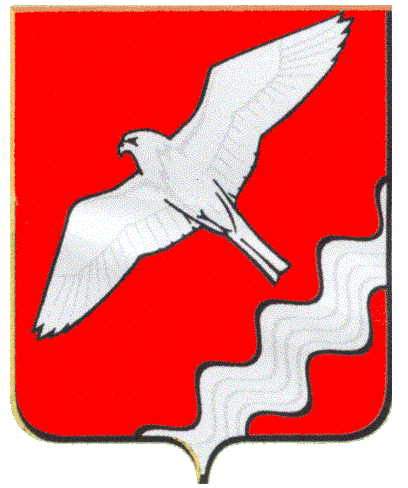 ГЛАВАМУНИЦИПАЛЬНОГО ОБРАЗОВАНИЯКРАСНОУФИМСКИЙ ОКРУГПОСТАНОВЛЕНИЕот 17 октября 2018 г.  № 112г. КрасноуфимскО признании недействительным постановления главы МО Красноуфимский округ от 27.10.2017 г. № 114 «Об утверждении правил охраны жизни людей на водных объектах, находящихся на территории Муниципального образования Красноуфимский округ»На основании протеста Красноуфимской транспортной прокуратуры на постановление главы МО Красноуфимский округ от 27.10.2017 г. № 114 «Об утверждении правил охраны жизни людей на водных объектах, находящихся на территории Муниципального образования Красноуфимский округ» вынесенного 12.10.2018 года, в соответствии со статьями 25, 27 Водного кодекса Российской Федерации от 03.06.2006 года № 74-ФЗ, постановлением Правительства Российской Федерации от 14.12.2006 года № 769 «О порядке утверждения правил охраны жизни людей на водных объектах», постановлением Правительства Свердловской области от 29.06.2007 года № 613-ПП «Об утверждении правил охраны жизни людей на водных объектах Свердловской области», руководствуясь ст. 26 Устава Муниципального образования Красноуфимский округПОСТАНОВЛЯЮ:1. Признать постановление главы МО Красноуфимский округ 27.10.2017 г. № 114 «Об утверждении правил охраны жизни людей на водных объектах, находящихся на территории Муниципального образования Красноуфимский округ» недействительным.2. Опубликовать данное постановление на официальном сайте Муниципального образования Красноуфимский округ.3. Контроль за исполнением настоящего постановления возложить на заместителя главы Администрации Муниципального образования Красноуфимский округ по общим вопросам Шандыбина Е.С.Глава Муниципального образованияКрасноуфимский округ								О.В. Ряписов